УТВЕРЖДЕНАпостановлением Администрации городского округа 
"Город Архангельскот 14 июня 2024 г. № 969Схема границ публичного сервитута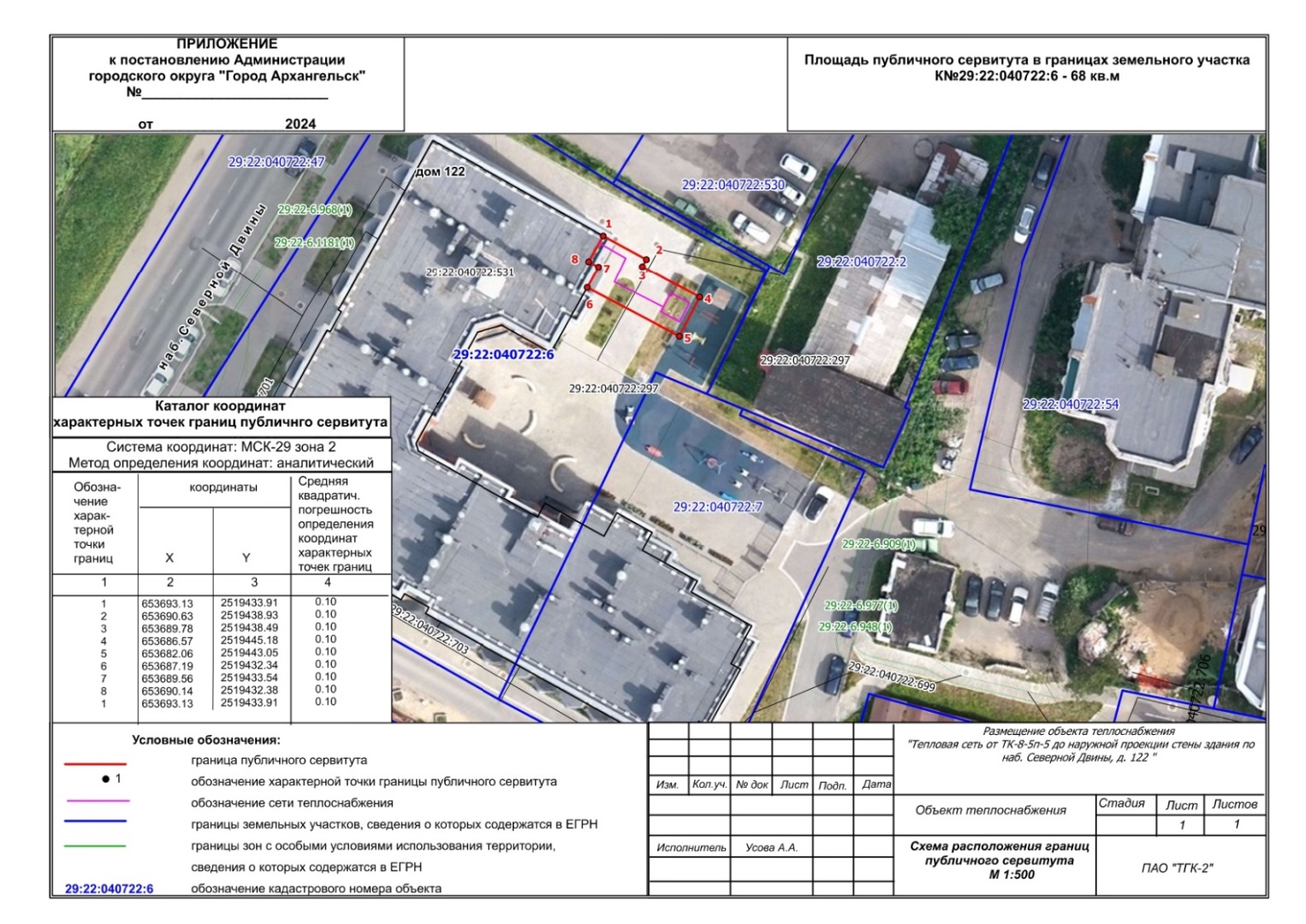 ___________